pIQRA National University, Peshawar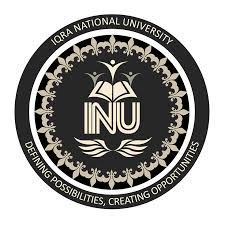 Department of Computer ScienceQuestion 1: What is Skimming and scanning, explain in detail?  			(10)Ans   SKIMIING:>The type of reading tech in which we quickly read the passage or any kind of text in order to get the general idea of the particular text. HOW TO SWIMRead the titleRead the first sentence of each paragraphRead the subtitle or introductionRead the summary WHEN SKIMMING:>Don’t read everything in detail but  just try to skip the textRead the first and last sentence of each paragraphRead the introduction and summary Read a few example until you understand the concept of text.Question 2: What is Communication, explain in detail?				(10)ANS :> COMMUNICATION :>It is the way to express your ideas thoughts expressions  , feelings or emotions through verbal or nonverbal signs and symbols PROCESS OF COMMUNICATION                                                                                                             Encoding                                                                                                                                                                                                            noise                                                                                         barrier                   decodingPURPOSES OF COMMUNICATION :>To express our thoughts or feelings To ensure communicationTo find something about personality of a personTo enhance understandingTo solve issues.PROCESS OF COMMUNICATION :>COMPONENTS OF COMMUNICATIONContextSenderEncodingMessage Medium ReceiverDecodingFeedbacknoiseQuestion 3: Explain the 7 C’s of Communication?				(10)ANS:> SEVEN C’S OF COMMUNICATIONCOMLETENESSCORRECTNESSCONCISENESSCONCRETENESSCONSIDERATIONCLARITYCOURTESYCOMPLETENESS:>Provide all necessary info Answer all questionsGive something extra when desirableCONCISENESS:>Eliminate wordy expressionsInclude only relevant materialAvoid unnecessary repetitionCONSIDERATION:>Focus on ‘you’ instead of ‘I’ or ‘we’ Put emphasize positive n pleasant factsShow audience benefit interest in the receiver endCONCRETENESS:>Use specific facts n figuresPut action in your verbChoose image building wordsCLARITY:>Choose precise, concrete n familiar wordsConstruct effective sentences and pargraphsCOURTESY:>Be sincere tactful thoughtful n appreciativeUse expression that show respectCORRECTNESS:>Use the right way n level of language acc to audiences benefitCheck accuracy  of facts figures n words that u have used
										GOOD LUCK !